WELCOME TO THE 38th ANNUAL WILLOWS CAR AND BIKE SHOW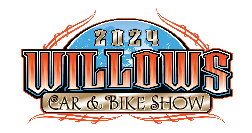 AUGUST 16TH & 17TH 2024 At Jensen Park on Elm St.PRE-REGISTRATION $30 POST-REGISTRATION (Fri night or Sat at the park) $35CLASS ____ CAR __ TRUCK __ STOCK __ OR MODIFIED ___ BIKE ____*** Please indicate Stock or Modified. Note: Stock is what the vehicle was equipped with from the factory. Any  changes will constitute being modified. Classifications subject to change depending on number of entries.NAME:____________________________________________________________________________ADDRESS:________________________________________________________________________CITY, STATE, ZIP________________________________________________________________PHONE: ___________________________________ DISTANCE TRAVELED _____________EMAIL ADDRESS:________________________________________________________________YEAR, MAKE, MODEL ___________________________________________________________COLOR___________________ LICENSE NUMBER / EXP DATE:______________________INSURANCE CARRIER___________________________ POLICY NUMBER ____________ALL ENTRIES MUST BE INSURED. WILLOWS CAR & BIKE ASSOCIATION WILL NOT ACCEPT ANY LIABILITY THAT MAY OCCUR.SIGNATURE REQUIRED: _________________________________________________________There will be early registration available at Friday night Show and Shine.***Friday Night Show and Shine will be at Jensen Park same as Sat. Show.Saturday registration will be 7 – 10 a.m. Last call 10 a.m. Sharp.Show shirts will be available throughout the event while supplies last.Proceeds from this event will be used for the WCBA Scholarship Program.The WCBA has the right to refuse participation in this event.Please make checks payable to: Thank you for being a part of our show.Willows Car & Bike Association For more information please contact:P.O. Box 1115 					Registration: Colleen Worthington 530-413-3372Willows, CA 95988 				Tony Wagenman , President 530-521-2530Or visit our website at: www.willowscarandbikeshow.net 	*** Please indicate Stock or Modified. Note: Stock is what the vehicle wasequipped with from the factory. Any changes will constitute being modified.**CARS & TRUCKS MOTORCYCLESA – ’00 THRU ’39 				N – HARLEY DAVIDSON FULL DRESSB – ’40 THRU ’49 				O – HARLEY DAVIDSON SPORTC – ’50 THRU ’59 				P – METRIC STOCKD – ’60 THRU ’69 				Q – METRIC MODIFIEDE – ‘70 THRU ‘79				R – ANTIQUE (’84 OR OLDER)F – ’80 TO CURRENT				 S – U.K. OR BRITISHG – MUSCLE CAR –’64 THRU ‘72	             	T – RADICAL CUSTOM, CHOPPER ANYH – RESTO MOD (’00 THRU ’90)	               	U – TRIKESI – PRO MOD (ALL YEARS)			V – SPORT, TRACK & ROCKET J – NEW MUSCLE- ’73  TO CURRENT		    (BREAKDOWN PER # OF ENTRIES)	K – UNDER CONSTRUCTION L – RAT ROD (ONE CLASS) 			M – IMPORT / DOMESTIC (Class Breakdown Per # of Entries)AA – 4X4		BB – LOW RIDER (ONE CLASS)		CC – PICKUPS (Stock and Modified)DD- MINI TRUCKS	EE- EXOTICS				***** SMALL WHEEL ANTIQUE TRACTORS MAY ENTER FOR DISPLAY ONLY.No registration fee however we will accept donations.JUDGING & AWARDS FORMAT & INFORMATION• FIRST & SECOND PLACE AWARDS IN EACH CLASS.• ENTRIES MUST BE REGISTERED AND PARKED BY 10 A.M. SHARP.• IT TAKES 3 CARS, 3 TRUCKS, AND/OR 3 BIKES TO MAKE A CLASS.• CLASSES CAN BE CHANGED, IF NECESSARY, BY THE COMMITTEE.• CLASS JUDGING WILL BE DONE BY EVENT STAFF JUDGES ONLY.• PLACE EVENT PLACARD VISIBLE ON RIGHT SIDE OF WINDSHIELD.• NO VEHICLES PARKED ON TRAILERS.• NO UNREGISTERED VEHICLES WILL BE ALLOWED IN THE PARK.• PLEASE FILL OUT YOUR QUESTIONAIRE. WE APPRECIATE YOUR FEEDBACK.• The WCBA has the right to refuse participation in this event.ALL ENTRIES ARE REQUESTED TO REMAIN PARKED UNTIL AFTER THE AWARDS AT 3 P.M.SPECIALTY AWARDSCARS & TRUCKS		   BOTH CARS & BIKES 			MOTORCYCLES			     		BEST PAINT		    PEOPLES CHOICE 				BEST PAINTBEST ENGINE			    BEST OF SHOW			                BEST ENGINEBEST INTERIOR 		    LONGEST DISTANCE** I also understand that if sending in registration form it needs to be mailed by July 30th 2024.**I also understand that signing below I am allowing Willows Car and Bike Association to create me an Account on there car registration site of carshowpro.com Signature: ________________________________Please check box   	if you would be interested in "Taste of the Track Friday August 16thLAPS AROUND THUNDERHILL RACEWAY!"Willows has this unique attraction, Thunderhill Raceway.  This year we are incorporating the Friday night Parade and Cruise with parade laps around Thunderhill.  These will be moderate laps (about 50mph) behind a pace car, NO Passing, NO exhibition of speed.  These laps are intended to give the drivers and rides the experience of driving on a racetrack and to experience Thunderhill Raceway.After approximately 30 minutes of driving on track we will then cruise to Jensen Park in Willows and stage for the Show & Shine and the Friday night Parade.This will be a great experience if you have never done this, we encourage everyone to participate.